ÁLBUMCOPA DO MUNDO 2022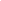 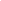 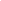 Bola da Copa
Al Rihla, em tradução livre significa “a jornada”. Foi lançada em março de 2022 pela Adidas.A Seleção do Brasil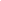 Bandeira do Brasil
Símbolo pátrio do país com as as tradicionais cores verde e amarelo.JogadoresCONHEÇA OS CRAQUES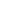 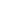 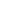 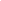 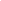 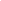 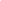 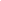 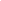 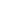 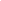 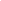 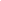 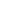 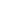 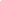 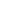 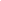 MARQUE AS FIGURINHAS QUE JÁ FORAM COLADASLogo da Copa
O formato em oito significa a quantidade de estádios e o símbolo do infinito. Os florais e os pontos em volta lembram a arte tradicional árabe.Mascote La'eeb O nome significa “jogador super-habilidoso” em árabe. É inspirado no keffiyeh, lenço para cabeça tradicional do Catar e de outros países do Oriente Médio.ALISSONEDERSONALEXSANDRODANILOEDER MILITÃOMARQUINHOSTHIAGO
SILVACASEMIROPHILIPPE COUTINHOFABINHOFREDLUCAS PAQUETÁANTONYGABRIELJESUSNEYMARJUNIORRAPHINHARICHARLISONVINICIUS JUNIOR12345678910111213141516171819202122